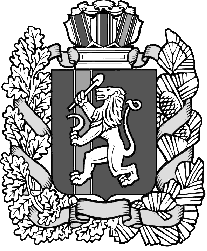 КРАСНОЯРСКИЙ КРАЙ ИЛАНСКИЙ РАЙОН          АДМИНИСТРАЦИЯ КАРАПСЕЛЬСКОГО СЕЛЬСОВЕТА     ПОСТАНОВЛЕНИЕ       30.06.2021 г                                      с.Карапсель                                        № 51 -пОб утверждении Правила определения цены земельного участка, находящегося в собственности муниципального образования Карапсельский сельсовета Иланского района Красноярского края, при заключении договора купли-продажи такого земельного участка без проведения торговВ соответствии сподпунктом 3 пункта2 статьи39.4Земельного кодекса Российской Федерации, ст. 8 Устава Карапсельского сельсовета Иланского района Красноярского краяПОСТАНОВЛЯЮ:1. Утвердить прилагаемые Правила определения цены земельного участка, находящегося в собственности муниципального образования Карапсельский сельсовета Иланского района Красноярского края, при заключении договора купли-продажи такого земельного участка без проведения торгов (согласно Приложению №1).2. Контроль за выполнением настоящего постановления оставляю за собой.3. Постановление вступает в силу по истечение 10 дней после их опубликования в газете «Карапсельский вестник» или размещения на официальном сайте администрации Карапсельского сельсовета и распространяют свое действие на правоотношения, возникшие с 01.01.2021.И.о. главы сельсовета                                                 		О.С. ЗолотареваПриложение №1 к Постановлению администрации Карапсельского сельсовета Иланского района Красноярского края от 30.06.2021 №51-пПравилаопределения цены земельного участка, находящегося в собственности муниципального образования Карапсельский сельсовета Иланского района Красноярского края, при заключении договора купли-продажи такого земельного участка без проведения торгов1.Настоящие Правила устанавливают порядок определения цены земельного участка, находящегося в собственности муниципального образования Карапсельский сельсовета Иланского района Красноярского края (далее - земельный участок), при заключении договора купли-продажи земельного участка без проведения торгов.2.Цена земельного участка определяется в размере его кадастровой стоимости, за исключением случаев, предусмотренныхпунктами 3и4настоящих Правил.3.Цена земельного участка определяется в размере 60процентов его кадастровой стоимости при продаже:а)земельного участка, предоставленного для ведения личного подсобного хозяйства, садоводства, индивидуального гаражного или индивидуального жилищного строительства, гражданину, являющемуся собственником здания или сооружения, возведенных в соответствии с разрешенным использованием земельного участка и расположенных на приобретаемом земельном участке;б)земельного участка, предоставленного юридическому лицу - собственнику здания или сооружения, являющихся объектами федерального или регионального значения и расположенных на приобретаемом земельном участке.4.Цена земельного участка определяется в размере 2,5 процента его кадастровой стоимости при продаже:а)земельного участка некоммерческой организации, созданной гражданами, в случае, предусмотренномподпунктом4 пункта2 статьи39.3Земельного кодекса Российской Федерации, или юридическому лицу - в случае, предусмотренномподпунктом5 пункта2 статьи39.3Земельного кодекса Российской Федерации;б)земельного участка, в отношении которого снято ограничение оборотоспособности, или земельного участка, образованного из земельного участка или земель, в отношении которых снято ограничение оборотоспособности, гражданам, юридическим лицам, являющимся собственниками расположенных на указанном земельном участке зданий, сооружений, право собственности на которые возникло в период отнесения соответствующих земельных участков или земель к изъятым из оборота или ограниченным в обороте, но не позднее 1июля 2012г., в соответствии с законодательством Российской Федерации.